Министерство образования и науки Российской ФедерацииФедеральное государственное бюджетное образовательное учреждениевысшего образования«Курский государственный университет»		Колледж  коммерции,  технологий  и  сервисаМетодические указания к семинарским занятиям по дисциплине «Обществознание»Специальности 09.02.05 Прикладная информатика (по отраслям)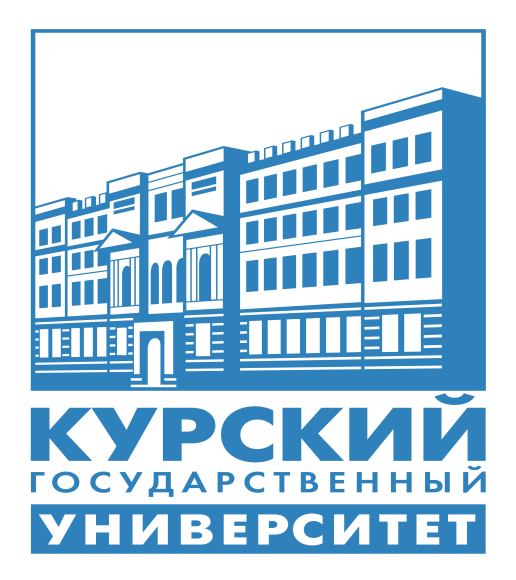                                                            Разработчик: Рязанцева Т.Л.                                                                           преподаватель колледжа коммерции,                                                                      технологий и сервиса ФГБОУ ВО«Курский Государственный университет»Курск 2016Пояснительная запискаОбществознание – это учебная дисциплина, входящая в блок общеобразовательных – дисциплин, являющаяся обязательной для специальности  38.02.04 Коммерция (по отраслям). Обществознание – это интегративный курс, объединяющий в себе философию, социологию, экономику, политологию, юриспруденцию, - науки, которые изучают человека и общество с разных сторон. Учебная дисциплина даёт знания по наиболее важным проблемам, стоящим перед каждым человеком, обучает правилам мышления, формирует мировоззрение, заставляет задуматься над смыслом жизни. Обществознание помогает человеку найти своё место в жизни, как разумному и чувствующему существу.           Семинарские занятия предусматривают выбор из всех общественных проблем подходящих компонентов для создания собственного индивидуального мировоззрения и овладения умением мыслить самостоятельно о проблемах мира и человеческого существования.Семинарские занятия по дисциплине «Обществознание» направлены на закрепление теоретических знаний студентов, их систематизацию и формирование  навыков философского восприятия мира.Реализация поставленных целей предполагает решение следующих задач:- ответственного отношения к своей жизни;- необходимости следования нормам морали, традициям, принятым в обществе;- определение собственного социального статуса и социальных ролей;Работа на семинарских занятиях должна закладывать у студентов теоретические знания основных философских, социологических, культурологических  проблем, формировать представления о возможностях самопознания  и  самореализации. Планы семинарских занятий по учебной дисциплине «Обществознания» предназначены для проведения занятий студентов очной формы обучения, рассчитаны на 10 часов аудиторных занятий, дополняются обсуждением самостоятельной работы студентов с дополнительными источниками информации.Общие требования к форме проведения семинарских занятийКонтроль качества подготовки к семинарским занятиям осуществляется с      использованием различных форм диалогового метода:- в форме прямого контакта преподавателя с одним студентом: вопрос преподавателя – ответ студента;- в форме дискуссии с группой: вопрос преподавателя – выяснение позиции нескольких студентов по данному вопросу;- в форме обратной связи: вопрос студента – ответ преподавателя или предложение преподавателя обсудить данный вопрос в группе, но с обязательным заключением преподавателя, содержащим правильный ответ на заданный вопрос.Такое разнообразие возможностей диалогового контакта, позволяет осуществлять контроль качества знаний студентов в скрытой форме. Не акцентируя внимание группы на его проверочной функции, и в то же время предоставляет преподавателю максимум необходимых данных о результатах обучения студентов.Преподаватель проводит опрос студентов и при подведении итогов семинара, даёт оценку наиболее активным студентам. Наряду с положительной оценкой работы активных студентов, преподаватель отмечает пассивных студентов, предоставляя им возможность лучше подготовиться к следующему занятию.Формы проведения семинарских занятийОсновной формой семинарских занятий является групповая дискуссия по наиболее актуальным проблемам философии, изучение которых составляет основную задачу дисциплины.Структура организации семинарских занятий студентов включает следующие элементы:- обсуждение домашнего задания, которое выполняется самостоятельно до проведения семинарского занятия и направлено на повторение лекционного материала, обязательных и дополнительных источников;- групповое обсуждение вынесенных на семинарское занятие вопросов;- диалоговый контакт преподавателя и студента, направленный на оценку знаний студента и восполнение пробелов в понимании материала;- консультации и помощь преподавателя в выполнении домашнего задания, разъяснение затруднений, испытываемых студентами в работе с основными и дополнительными источниками.Тематика семинарских занятийКритерии и нормы оценки участия студентов в семинарских занятиях:- участие студентов в семинарских занятиях оцениваются по пятибалльной системеСеминарское занятие №1Тема: Определение индивидуальных черт характера личности Цели и задачи: Знакомство студентов с понятием “характер”, факторами формирования характера, помощь в осознании своих особенностей и черт характера, развития навыков самоанализа и самовоспитания.Основные источники: Важенин А.Г. Обществознание: учебник для студ. сред. проф. учеб. заведений.  – М.: издательский центр «Академия», 2014. – 10 – 16 с. Дополнительная литература:Сравнительная история мировых цивилизаций [Электронный ресурс] : учебник / Д. Адамска [и др.]. — Электрон. текстовые данные. — Ставрополь: Северо-Кавказский федеральный университет, 2015. — 296 c. — 978-5-9296-0751-6. — Режим доступа: http://www.iprbookshop.ru/62866.htmlНормативно-юридические акты:Конституция РФ, 2015г.м.2005.Гражданский кодекс РФ (часть первая) от 25 октября 2014г.Гражданский кодекс РФ (часть вторая) от 26 января 2014г.Гражданский кодекс РФ (часть третья) от 26 ноября 2014г.Гражданский кодекс РФ (часть четвертая) от 25 декабря 2014г.Уголовный кодекс РФ от 13 июня 1996г.Кодекс об административных правонарушениях от 30 декабря 2014г.Трудовой кодекс РФ от 30 декабря 2001г. ст.4135Закон РФ «Об образовании» 10 июля 2014г.Федеральный закон от 24 июля 2014г. № 124-ФЗ «Об основных гарантиях прав ребенка в Российской Федерации» ст.3802.Федеральный закон от 24 июня 2014г. № 120-ФЗ «Об основах системы профилактики безнадзорности и правонарушений несовершеннолетних» с.3177.Федеральный закон «О гражданстве РФ» от 31 мая 2014г. ст.2031.Закон РФ «О защите прав потребителей» от 9 января 2014г. №2-ФЗ. Ст.140.Федеральный закон «О выборах Президента РФ» от 10 января 2014г.Интернет - ресурсы:alleng.ru› (к уроку обществознания)http://ru.wikipedia.org›wiki/Обществоhttp://worldhystory.jimdo.comhttp://www.uznay-prezidenta.ru/ президент России гражданамhttp://www.hro.org/index.php Права человека в РоссииПлан:Что такое характер?Что определяет многообразие черт характера личности?Почему у каждого человека свой индивидуальный набор черт характера?Факторы, влияющие на формирование черт характера личности.Связь характера с темпераментом.Соотношение характера и черт личности.Семинарское занятие №2Тема: Определение распространённых форм девиации в РФ.Причины, пути профилактики девиантного поведения.Цели и задачи: сформировать в сознании студентов представление о девиантном поведении, его причинах и профилактики; знать различные формы девиантного поведения, иметь представление об особенностях поведения девиантов в учебном заведении.Основные источники: 1. Важенин А.Г. Обществознание: учебник для студ. сред. проф. учеб. заведений.  – М.: издательский центр «Академия», 2014. – 249 - 266 с. Дополнительная литература:Сравнительная история мировых цивилизаций [Электронный ресурс] : учебник / Д. Адамска [и др.]. — Электрон. текстовые данные. — Ставрополь: Северо-Кавказский федеральный университет, 2015. — 296 c. — 978-5-9296-0751-6. — Режим доступа: http://www.iprbookshop.ru/62866.htmlНормативно-юридические акты:Конституция РФ, 2015г.м.2005.Гражданский кодекс РФ (часть первая) от 25 октября 2014г.Гражданский кодекс РФ (часть вторая) от 26 января 2014г.Гражданский кодекс РФ (часть третья) от 26 ноября 2014г.Гражданский кодекс РФ (часть четвертая) от 25 декабря 2014г.Уголовный кодекс РФ от 13 июня 1996г.Кодекс об административных правонарушениях от 30 декабря 2014г.Трудовой кодекс РФ от 30 декабря 2001г. ст.4135Закон РФ «Об образовании» 10 июля 2014г.Федеральный закон от 24 июля 2014г. № 124-ФЗ «Об основных гарантиях прав ребенка в Российской Федерации» ст.3802.Федеральный закон от 24 июня 2014г. № 120-ФЗ «Об основах системы профилактики безнадзорности и правонарушений несовершеннолетних» с.3177.Федеральный закон «О гражданстве РФ» от 31 мая 2014г. ст.2031.Закон РФ «О защите прав потребителей» от 9 января 2014г. №2-ФЗ. Ст.140.Федеральный закон «О выборах Президента РФ» от 10 января 2014г.Интернет - ресурсы:alleng.ru› (к уроку обществознания)http://ru.wikipedia.org›wiki/Обществоhttp://worldhystory.jimdo.comhttp://www.uznay-prezidenta.ru/ президент России гражданам http://www.hro.org/index.php Права человека в РоссииПлан:Что такое социальное поведение?Возможна ли полная свобода личности в обществе?Социальные нормы. Их разновидности.Что такое отклоняющееся поведение?Формы девиации, известные вам.Причины девиации.Возможные варианты профилактики девиантного поведения.Семинарское занятие №3Тема: Изучение конституции РФ: принципы национальной политики.Цели и задачи: сформировать в сознании студентов понятия об основных тенденциях в развитии этносов, об особенностях межнациональных отношениях в мире и в нашей стране. Основные источники: 1. Важенин А.Г. Обществознание: учебник для студ. сред. проф. учеб. заведений.  – М.: издательский центр «Академия», 2014. – 266 – 275 с. Дополнительная литература:Сравнительная история мировых цивилизаций [Электронный ресурс] : учебник / Д. Адамска [и др.]. — Электрон. текстовые данные. — Ставрополь: Северо-Кавказский федеральный университет, 2015. — 296 c. — 978-5-9296-0751-6. — Режим доступа: http://www.iprbookshop.ru/62866.htmlНормативно-юридические акты:Конституция РФ, 2015г.м.2005.Гражданский кодекс РФ (часть первая) от 25 октября 2014г.Гражданский кодекс РФ (часть вторая) от 26 января 2014г.Гражданский кодекс РФ (часть третья) от 26 ноября 2014г.Гражданский кодекс РФ (часть четвертая) от 25 декабря 2014г.Уголовный кодекс РФ от 13 июня 1996г.Кодекс об административных правонарушениях от 30 декабря 2014г.Трудовой кодекс РФ от 30 декабря 2001г. ст.4135Закон РФ «Об образовании» 10 июля 2014г.Федеральный закон от 24 июля 2014г. № 124-ФЗ «Об основных гарантиях прав ребенка в Российской Федерации» ст.3802.Федеральный закон от 24 июня 2014г. № 120-ФЗ «Об основах системы профилактики безнадзорности и правонарушений несовершеннолетних» с.3177.Федеральный закон «О гражданстве РФ» от 31 мая 2014г. ст.2031.Закон РФ «О защите прав потребителей» от 9 января 2014г. №2-ФЗ. Ст.140.Федеральный закон «О выборах Президента РФ» от 10 января 2014г.Интернет - ресурсы:alleng.ru› (к уроку обществознания)http://ru.wikipedia.org›wiki/Обществоhttp://worldhystory.jimdo.comhttp://www.uznay-prezidenta.ru/ президент России гражданам http://www.hro.org/index.php Права человека в РоссииПлан:Что такое гуманное отношение к представителям других национальностей ?Что характерно для развития наций и межнациональных отношений в современном мире?Пути процесса межнациональной интеграции в мире и в нашей стране.Черты межнациональных отношений в РФ. Причины конфликтных явлений.Сходства и различия понятий патриотизм и национализм.Каковы особенности Российского менталитета?Семинарское занятие №4Тема: Особенности демократии в современном обществе. Условия формирования демократических институтов и традиций.Цели и задачи: сформировать в сознании студентов представление о демократии, отличиях представительной и прямой демократии, о демократических принципах. Основные источники: 1. Важенин А.Г. Обществознание: учебник для студ. сред. проф. учеб. заведений.  – М.: издательский центр «Академия», 2014. – 318 – 328, 399 - 413 с. Дополнительная литература:Сравнительная история мировых цивилизаций [Электронный ресурс] : учебник / Д. Адамска [и др.]. — Электрон. текстовые данные. — Ставрополь: Северо-Кавказский федеральный университет, 2015. — 296 c. — 978-5-9296-0751-6. — Режим доступа: http://www.iprbookshop.ru/62866.htmlНормативно-юридические акты:Конституция РФ, 2015г.м.2005.Гражданский кодекс РФ (часть первая) от 25 октября 2014г.Гражданский кодекс РФ (часть вторая) от 26 января 2014г.Гражданский кодекс РФ (часть третья) от 26 ноября 2014г.Гражданский кодекс РФ (часть четвертая) от 25 декабря 2014г.Уголовный кодекс РФ от 13 июня 1996г.Кодекс об административных правонарушениях от 30 декабря 2014г.Трудовой кодекс РФ от 30 декабря 2001г. ст.4135Закон РФ «Об образовании» 10 июля 2014г.Федеральный закон от 24 июля 2014г. № 124-ФЗ «Об основных гарантиях прав ребенка в Российской Федерации» ст.3802.Федеральный закон от 24 июня 2014г. № 120-ФЗ «Об основах системы профилактики безнадзорности и правонарушений несовершеннолетних» с.3177.Федеральный закон «О гражданстве РФ» от 31 мая 2014г. ст.2031.Закон РФ «О защите прав потребителей» от 9 января 2014г. №2-ФЗ. Ст.140.Федеральный закон «О выборах Президента РФ» от 10 января 2014г.Интернет - ресурсы:alleng.ru› (к уроку обществознания)http://ru.wikipedia.org›wiki/Обществоhttp://worldhystory.jimdo.comhttp://www.uznay-prezidenta.ru/ президент России гражданам http://www.hro.org/index.php Права человека в РоссииПлан:Что такое демократия?Общие черты и отличия представительной и прямой демократии.Какие демократические принципы вам известны? Как они взаимосвязаны?Основные черты тоталитарного политического режима.Основные черты демократичСеминарское занятие №5Тема: Изучение Закона РФ “О выборах”, знакомство с конституционными основами избирательной системы РФ.Цели и задачи: изучение закона РФ “О выборах” для знакомства студентов с их конституционными политическими правами, знакомство с принципами избирательного права и избирательными системами. Основные источники: 1. Важенин А.Г. Обществознание: учебник для студ. сред. проф. учеб. заведений.  – М.: издательский центр «Академия», 2014. – 387 – 413 с. Дополнительная литература:Сравнительная история мировых цивилизаций [Электронный ресурс] : учебник / Д. Адамска [и др.]. — Электрон. текстовые данные. — Ставрополь: Северо-Кавказский федеральный университет, 2015. — 296 c. — 978-5-9296-0751-6. — Режим доступа: http://www.iprbookshop.ru/62866.htmlНормативно-юридические акты:Конституция РФ, 2015г.м.2005.Гражданский кодекс РФ (часть первая) от 25 октября 2014г.Гражданский кодекс РФ (часть вторая) от 26 января 2014г.Гражданский кодекс РФ (часть третья) от 26 ноября 2014г.Гражданский кодекс РФ (часть четвертая) от 25 декабря 2014г.Уголовный кодекс РФ от 13 июня 1996г.Кодекс об административных правонарушениях от 30 декабря 2014г.Трудовой кодекс РФ от 30 декабря 2001г. ст.4135Закон РФ «Об образовании» 10 июля 2014г.Федеральный закон от 24 июля 2014г. № 124-ФЗ «Об основных гарантиях прав ребенка в Российской Федерации» ст.3802.Федеральный закон от 24 июня 2014г. № 120-ФЗ «Об основах системы профилактики безнадзорности и правонарушений несовершеннолетних» с.3177.Федеральный закон «О гражданстве РФ» от 31 мая 2014г. ст.2031.Закон РФ «О защите прав потребителей» от 9 января 2014г. №2-ФЗ. Ст.140.Федеральный закон «О выборах Президента РФ» от 10 января 2014г.Интернет - ресурсы:alleng.ru› (к уроку обществознания)http://ru.wikipedia.org›wiki/Обществоhttp://worldhystory.jimdo.comhttp://www.uznay-prezidenta.ru/ президент России гражданам http://www.hro.org/index.php Права человека в РоссииПлан:Какие политические права гарантированы Конституцией РФ гражданам РФ?Что включает в себя понятия избирательной системы?Что такое активное и пассивное избирательное право?Каковы принципы избирательного права в РФ?Особенности избирательных систем.Выборы Президента РФ 2018 года, их итоги, анализ.Семинарское занятие №1Определение индивидуальных черт характера личности2Семинарское занятие №2Определение распространённых форм девиации в РФ.Причины, пути профилактики девиантного поведения.2Семинарское занятие №3Изучение конституции РФ: принципы национальной политики.2Семинарское занятие №4Особенности демократии в современном обществе. Условия формирования демократических институтов и традиций.2Семинарское занятие №5Изучение Закона РФ “О выборах”, знакомство с конституционными основами избирательной системы РФ.2№n/nОцениваемые параметры (содержательная характеристика)Оценка 1.Студент владеет теоретическим материалом, отсутствуют ошибки при описании теории, формулирует собственные, самостоятельные, обоснованные, аргументированные суждения, предоставляет полные и развернутые ответы на вопросы повышенной сложности52.Студент владеет теоретическим материалом, отсутствуют ошибки при описании теории, формулирует собственные, самостоятельные, обоснованные, аргументированные суждения, допускает ошибки или не отвечает на вопросы43.Студент владеет теоретическим материалом на минимально допустимом уровне, отсутствуют ошибки при описании теории, испытывает затруднения в формулировке собственных обоснованных и аргументированных суждений34.Студент не владеет теоретическим материалом, допуская ошибки по сущности рассматриваемых (обсуждаемых) вопросов2